Republic of Malawi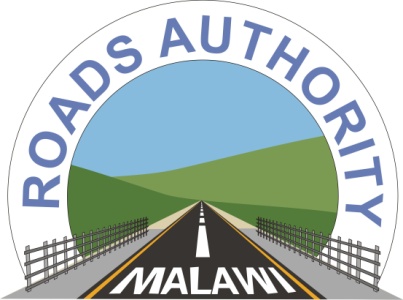 Accelerating Malawi’s Economic GrowthThe Roads AuthorityCORRIGENDUM NO. 1Phase I Road and Bridge Maintenance for the Roads Authority: 2023-2024 Financial Year The Roads Authority with funding from the Roads Fund Administration, invited bids from eligible bidders for the execution of various Civil Works contracts for the 2023-2024 Financial Year.In pursuant with clause 10.3 of the instructions to bidders, the Roads Authority is informing all prospective bidders that the deadline for submission of the bids (ITB 20.1 and 20.3) has been revised from 5th June 2023 to Monday, 12th June 2023 at 10.00 hours local time. The bids will be opened on Monday, 12th June 2023, at 10.30 hours local time.The bid opening place remains the same as in the bid documents.Northern RegionCentral RegionSouthern RegionRegional ManagerThe Roads AuthorityNorthern Region OfficeP O Box 20050Mzuzu 2Tel: (265) 1 311 065(265) 888 861 640Regional ManagerThe Roads AuthorityCentral Region OfficeARET Premises along Mchinji RoadP O Box 624LilongweTel: (265) 1 759 896(265) 888209334Regional ManagerThe Roads AuthoritySouthern Region OfficeLonhro BuildingP O Box 373BlantyreTel: (265) 1 847 354(265) 888 844 343